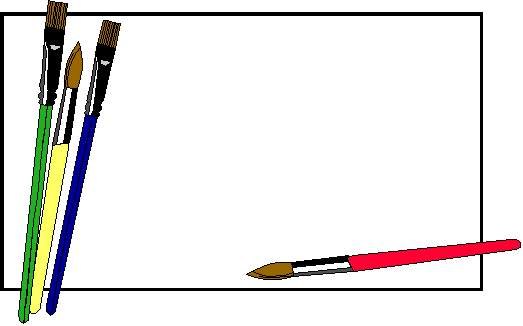      من اسباب  ازدهار الحضارة الاسلامية :_     1-      ...........................................................        2-  .................................................................      3-.....................................................................          ................................................................       .............................................................................      ..............................................................................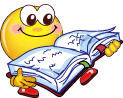 